Registration RSVP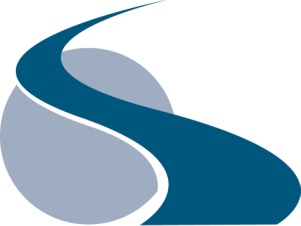 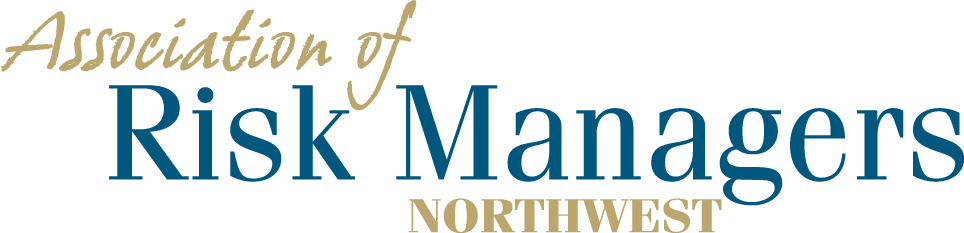 Tuesday and Wednesday – June 14th & 15th, 2022DoubleTree Suites by Hilton, 16500 Southcenter Parkway, SeattlePlease arrange for your overnight accommodations by calling – 1-206-575-8220Rooms have been reserved under Association of Risk Managers Northwest. Please call before 5/14/2022Guaranteed room rate $204.00 for a single king, single queen or 2 queen beds plus tax and a 12.4% Occupancy tax rate and will be allowed 1 day prior and after the meeting dates. Parking fees have been waived. Company Partner: _____________________________________________(Please circle the meals that each person intends to have.) – 1._________________________________   6/14 Dinner   6/15  Breakfast  6/15Lunch2._________________________________      6/14 Dinner   6/15  Breakfast  6/15Lunch3._________________________________      6/14  Dinner   6/15  Breakfast  6/15Lunch4._________________________________      6/14  Dinner   6/15  Breakfast  6/15LunchRegistration Fee Per/Person = $175              ____________Sponsorship:                                                    ____________Total Remitted							   ____________Please return registration / RSVP  to AofRM Northwest, by  June 1, 2022Please make checks payable to Association of Risk Managers NorthwestMail remittance to:  Association of Risk Managers  PO Box 6974, Tacoma, WA  98417Include registration / RSVP with your remittanceRemember to arrange for your overight accomodations by May 14, 2022Contact Sue Knobeloch  phone;  253-301-3988, cell, 253-905-5484 ; or sknobeloch@armnw.com with questions